2023-10-22Training places for physiotherapy students in elective clinical placementIn the physiotherapy program, Luleå University of Technology (LTU), so-called clinical education (VFU) is an important part. Students in the physiotherapy programme, semester 5, are doing VFU in primary care/outpatient care and elective within the framework of the course "S0079H, Physiotherapy: Clinical knowledge and future ways of working".The elective is two weeks that the students are placed in an activity that they can choose according to their area of interest.A course at LTU is described in an overview in a syllabus and the different parts of the course in more detail in a study guide.Curriculum: https://www.ltu.se/edu/course/S00/S0079H/S0079H-Fysioterapi-Kliniska-knowledge-and-future-working-methods-1.112732?courseView=syllabusPlacement, elective part, 2 weeks week 18-19, 2024.In this part of the course, the student has the opportunity to try out activities that the student is curious about or particularly interested in. It does not have to be a traditional physiotherapeutic activity, but can be an area or an activity where the student sees opportunities for physiotherapists to enter in the future.PreparationsPrior to the elective period, the student must draw up a plan for what he/she wants to study and in which activities. Based on the plan, the student should also contact a desired activity and ask a contact person/supervisor. If there is uncertainty as to whether it is a suitable activity, the student needs to contact the course coordinator before applying for a place.When the student has received their placement, the student also sends their plan to the future supervisor/contact person at least 2 weeks before the student starts your elective placement.A written agreement is drawn up between the Department of Health Sciences, LTU and the relevant organization. LTU reimburses the activities according to the current rate. For questions regarding the compensation, please contact vfuft@ltu.se. The compensation is not subject to VAT.Implementation of the internship.During the placement, the placement is carried out according to the plan sent to the supervisor/contact person. The student participates in the activities and takes responsibility for getting answers to the questions included in the plan during this period.Learning in VFU takes place through the student applying his/her knowledge in the organization. Discussion and reflection in the guidance situation deepen learning to a great extent. Attendance at this VFU should correspond to 35 hours/week.At the end of the placement, the student compiles his/her experiences and makes a presentation for the organization.The supervisor assesses and comments on the student's implementation of the VFU according to the assessment criteria in the Study Guide (Assessment form for VFU within elective area). The completed assessment form will be sent by post or scanned and emailed to the undersigned.The learning in the VFU course takes place through the student applying his/her knowledge in the organization. We know today that learning is deepened to a great extent by discussion and reflection that can be stimulated in the supervision situation.The undersigned is responsible for the course S0079H and can be contacted for further information or if you have any questions.Yours sincerely,Jenny JägerJenny Jäger, Course Coordinator and Examiner S0079HDepartment of Health SciencesDepartment of Health and Rehabilitation, Luleå University of Technology Jenny.jager@ltu.se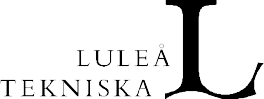 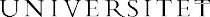 Visiting address: Department of Health, Education and Technology, Luleå University of TechnologyPostal address: SE-971 87 Luleå, SwedenPhone: +46 920 49 10 00Hemsida/Homepage: https://www.ltu.se/